Learning in Action ProjectThe process/part of the project that I enjoyed the most was: ________________________________________________________________________________________________________________________The biggest challenge I faced was: ______________________________________________________________________________________________________________________________________________Goal for my next design project: __________________________________________________________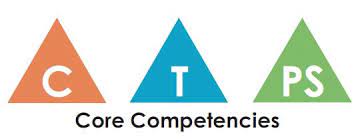 Core Competency Reflection CRITICAL THINKINGA critical thinker can do the following things:experiment with different ways of doing thingsmonitor their progress and adjust their actions to make sure they achieve their goalExplain how you used one or more of these competencies during the Design Thinking project.  Give specific examples._______________________________________________________________________________________________________________________________________________________________________________________________________________________________________________________________ Proficiency ScaleYou can use this to help guide your self-reflection above.  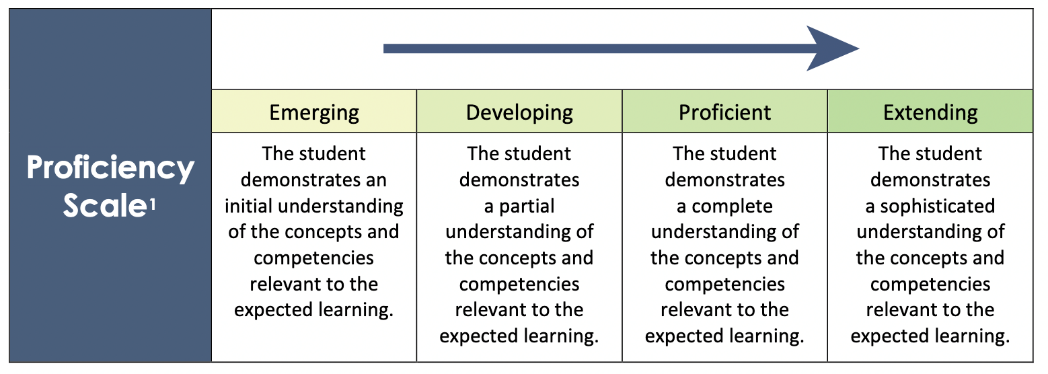 Curricular Competencies1 emerging2 developing3 proficient4 extending